Мобильное зарядное устройство RPB-5800LT с встроенным магнитом и лампойРуководство пользователяУниверсальное зарядное устройство RPB-5800LT может использоваться не только как power bank для мобильных устройств, но и как лампу. Она имеет 4 режима работы. Так же Вы можете повесить устройство за крюк или с помощью встроенного магнита на ровную металлическую поверхность. Отличное решение для активных людей.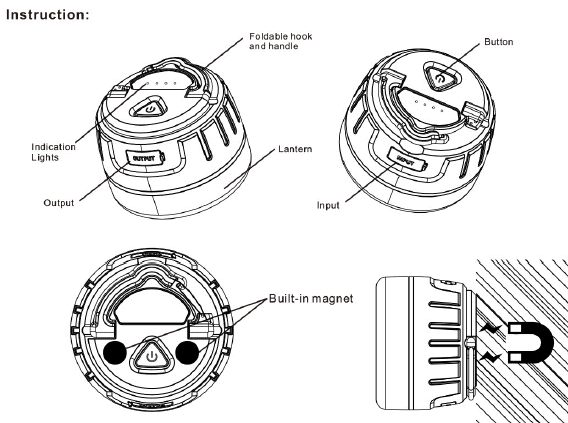 Как это работает?Нажмите однократно на кнопку, чтобы световые индикаторы заряда батареи загорелись.Нажмите и держите 1,5 секунды кнопку пока не загорится лампа.Для смены режимов работы нажимайте на кнопку, пока не найдете нужный режим работы.Длительное нажатие отключает лампу.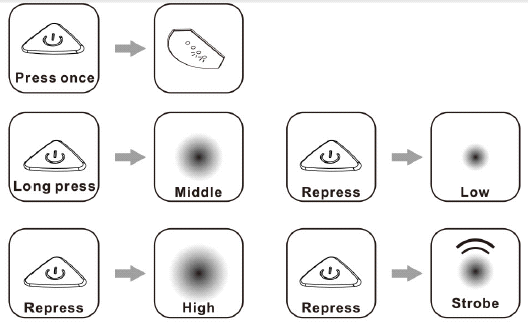 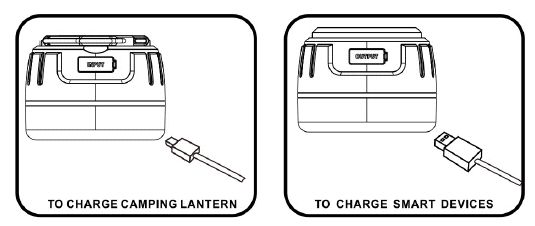 Памятка.Пожалуйста, не направляйте лампу в глаза. Это может нанести вред.Если Вы не используете устройство длительное время заряжайте батарею не реже раза в пол года для сохранения ее свойств.Не ронять, не разбирать.Берегите устройство от огня.Пожалуйста, не используйте устройство при температуре выше 50 градусов Цельсия и ниже -20 градусов Цельсия.Пожалуйста, не трогайте руками работающую лампу.Берегите устройство от детей.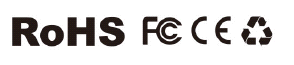 